Алфавит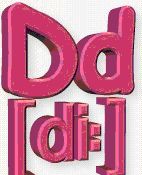 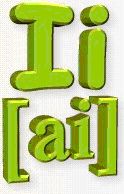 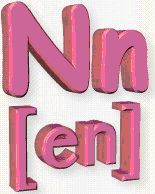 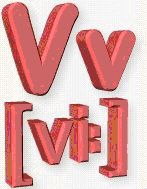 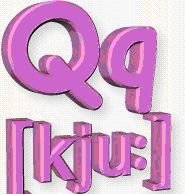 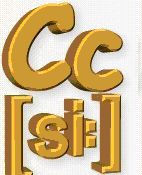 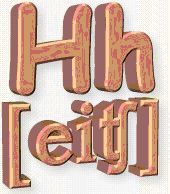 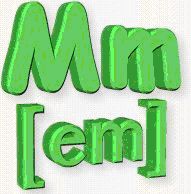 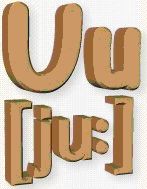 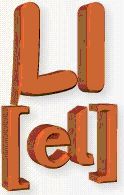 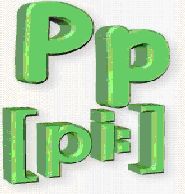 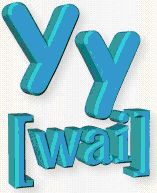 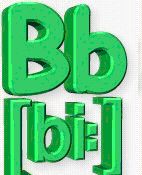 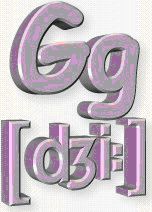 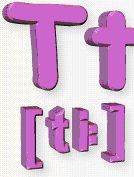 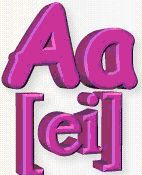 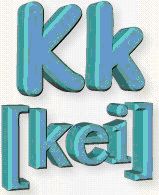 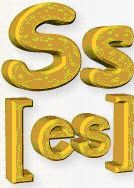 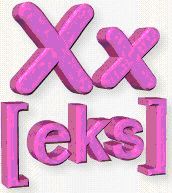 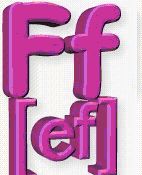 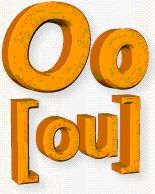 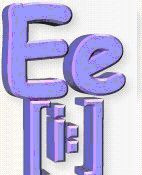 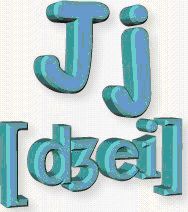 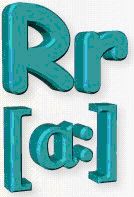 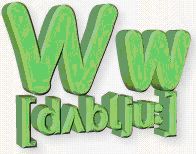 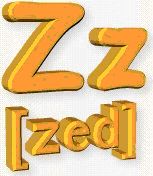 